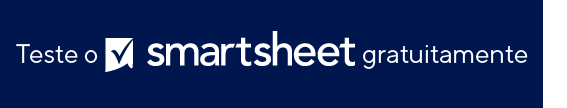 RELATÓRIO ANUAL PARA ORGANIZAÇÕES SEM FINS LUCRATIVOS RELATÓRIO ANUALNOME DA ORGANIZAÇÃO00/00/0000Endereço físico completoEndereço de correspondência completo (se diferente do Endereço físico)Telefone de contatoENDEREÇO WEBEndereço de e-mailRESUMO EXECUTIVODECLARAÇÃO DE MISSÃOREALIZAÇÕESHISTÓRIAS DE IMPACTODADOS FINANCEIROSApresenta uma divisão financeira detalhada.  Insira dados ou captura de tela do modelo do Smartsheet com a "Visão geral financeira da organização sem fins lucrativos". LISTA DE DOADORESCONCLUSÃOELABORADO PORCARGODATAAPROVADO PORCARGODATANOME DO DOADORVALOR/NÍVELAVISO DE ISENÇÃO DE RESPONSABILIDADEQualquer artigo, modelo ou informação fornecidos pela Smartsheet no site são apenas para referência. Embora nos esforcemos para manter as informações atualizadas e corretas, não fornecemos garantia de qualquer natureza, seja explícita ou implícita, a respeito da integridade, precisão, confiabilidade, adequação ou disponibilidade do site ou das informações, artigos, modelos ou gráficos contidos no site. Portanto, toda confiança que você depositar nessas informações será estritamente por sua própria conta e risco.